IGAZOLÁSmegváltozott munkaképességű munkavállalói támogatásra kiírt alapítványi pályázathoz Alulírott, a Magyar Posta HR szervezetének képviselőjeként az alábbi adatokkal rendelkező munkavállaló kérésére név: …………………… (születési hely és idő: ……………………………...) igazolom, hogy nevezett a Magyar Posta Zrt-nél ………………………………….. naptól munkaviszonyban áll, érvényes megváltozott munkaképességet igazoló szakhatósági igazolással rendelkezik, melynek érvényessége: ………………………………….. napjáig szól(t).Budapest, 2023. …………………..HR szervezet képviselője:…………………………………………………………illetékes HR szervezet neve:aláírás, bélyegző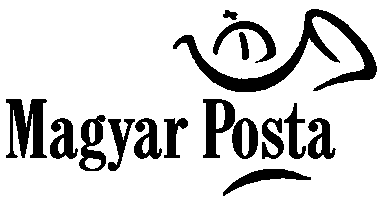 Magyar Posta Zártkörűen Működő Részvénytársaság1138 Budapest, Dunavirág u. 2-6.Postacím: 1540 BudapestTelefon: (06-1) 767-8200Fax: (06-1) 767-8201, (06-1) 767-8202